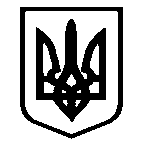 Костянтинівська сільська радаМиколаївського району Миколаївської області           __________________Виконавчий комітет_______________________Р І Ш Е Н Н Я  № 117   с. Костянтинівка                                                         від 26 жовтня 2023 рокуПро затвердження акта встановлення факту здійснення догляду Відповідно до Правил перетинання державного кордону громадянами України, затверджених постановою Кабінету Міністрів України від 27.01.1995р. №57, керуючись ст. 52 Закону України «Про місцеве самоврядування в Україні», враховуючи рішення виконавчого комітету від 23.03.2023 №33 «Про створення комісії з питань встановлення факту здійснення догляду особам для реалізації права виїзду за межі країни на території Костянтинівської сільської ради», з метою підтвердження факту здійснення догляду окремих категорій громадян, які зареєстровані/проживають на території Костянтинівської сільської ради, розглянувши Акт встановлення факту здійснення догляду від 12.10.2023 р. складений комісією з питань встановлення факту здійснення догляду за результатом обстеження місця проживання Толпазан Тетяни Валентинівни, за якою здійснює догляд Толпазан Дмитро Юрійович, виконавчий комітет Костянтинівської сільської ради ВИРІШИВ:Не затверджувати Акт встановлення факту здійснення догляду від        12.10.2023 р. (додається). Контроль за виконанням рішення покласти на першого заступника сільського голови Ніну РЕВТУ.Сільський голова								Антон ПАЄНТКО